Jueves20de MayoTercero de PrimariaArtes Fantasía de coloresAprendizaje esperado: Elige en colectivo el tema y las técnicas de trabajo artístico a presentar.Énfasis: Conoce y replica diferentes técnicas secas para desarrollar una producción creativa mediante la técnica de plumón.¿Qué vamos a aprender?Aprenderás sobre el origen y la estructura del plumón, mediante el ejercicio de observación de algunas obras de arte de artistas reconocidos.¿Qué hacemos?Conozcamos la historia del plumón, tal vez te vinieron a la mente las siguientes preguntas, ¿Quién inventó los plumones? ¿Por qué se secan si los dejas destapados? ¿Por qué tienen un olor muy fuerte? ¿Por qué hay plumones que ya no se pueden borrar después de escribir y otros que sí se quitan con agua?Esas preguntas son muy interesantes, dado que la curiosidad es el mejor estado para el aprendizaje. Como sabes los colores llaman mucho la atención porque aumentan el lado atractivo- visual de las cosas.Ahora bien, entrando en materia a los pulmones, también se les pueden llamar marcadores o rotuladores. Los primeros inventos de marcadores se dieron en 1910 y años más adelante, había personas que querían escribir con un instrumento que tuviera la tinta dentro de él y no en un recipiente aparte, pero fue hasta el año de 1953 que un hombre llamado Sydney Rosenthal inventó el “Magic Marker”, que tenía una tinta que podía escribir en cualquier superficie, luego en 1962 un señor japonés llamado Yukio Horie creó el primer rotulador, que sustituyó al pincel y la tinta para escribir la caligrafía japonesa, desde entonces, se han inventado muchos tipos y marcas de plumones o marcadores.Como te habrás dado cuenta, eso quiere decir que entonces surgieron en el siglo pasado, dado que los plumones son mucho más nuevos que los pinceles, los gises o los lápices. Tal vez, te estas preguntando lo siguiente, ¿Por qué se seca la punta si se dejan destapados?Dado que los plumones son instrumentos de escritura y de dibujo, tienen un depósito de tinta de color que pasa a una punta hecha de fieltro y este depósito generalmente está hecho de un material que absorbe la tinta, por ello, tienen también un tapón para evitar que se seque la tinta, porque si se secan dejan de servir.Algunas veces la tinta contiene alcohol u otros disolventes para mantenerla húmeda y esos líquidos hacen que los plumones tengan un olor muy fuerte, por eso la tapa es muy importante para que no se seque su tinta. La partes de un plumón son las siguientes:Tapa.Punta.Depósito de tinta.Cuerpo del plumón.  Todos los plumones tienen esas partes, por medio de su fabricación dentro de las fábricas de plumones, para ello observa a siguiente cápsula sobre la fabricación de estos.Video 1. Canal Once. D-Todo - Fábrica de marcadores. https://youtu.be/QZy5lZE-ffY ¡Qué emocionante saber cómo se hacen los plumones!Debe quedar claro, que los plumones de pintura son un material muy práctico, agradable para trabajar con ellos, sirven para rayar sobre distintas superficies como: papel, madera, vidrio, plástico, etc. con ellos se pueden hacer detalles en los dibujos o también se pueden pintar zonas completas, con los plumones se puede controlar muy bien lo grueso de una línea, gracias a la presión que se ejerce sobre la punta. Existen algunos artistas que trabajan con este material, aunque muchos de ellos en realidad son diseñadores o ilustradores que también manejan otras técnicas y otros materiales. Observa los siguientes trabajos artísticos elaborados con la técnica del plumín.El primero, es un diseñador, ilustrador y muralista estadounidense, su nombre es Timothy Goodman, sus diseños se han mostrado en paredes, carros, ropa, objetos. Imagen 1. Tiffany Activity Kit de Timothy Goodman. 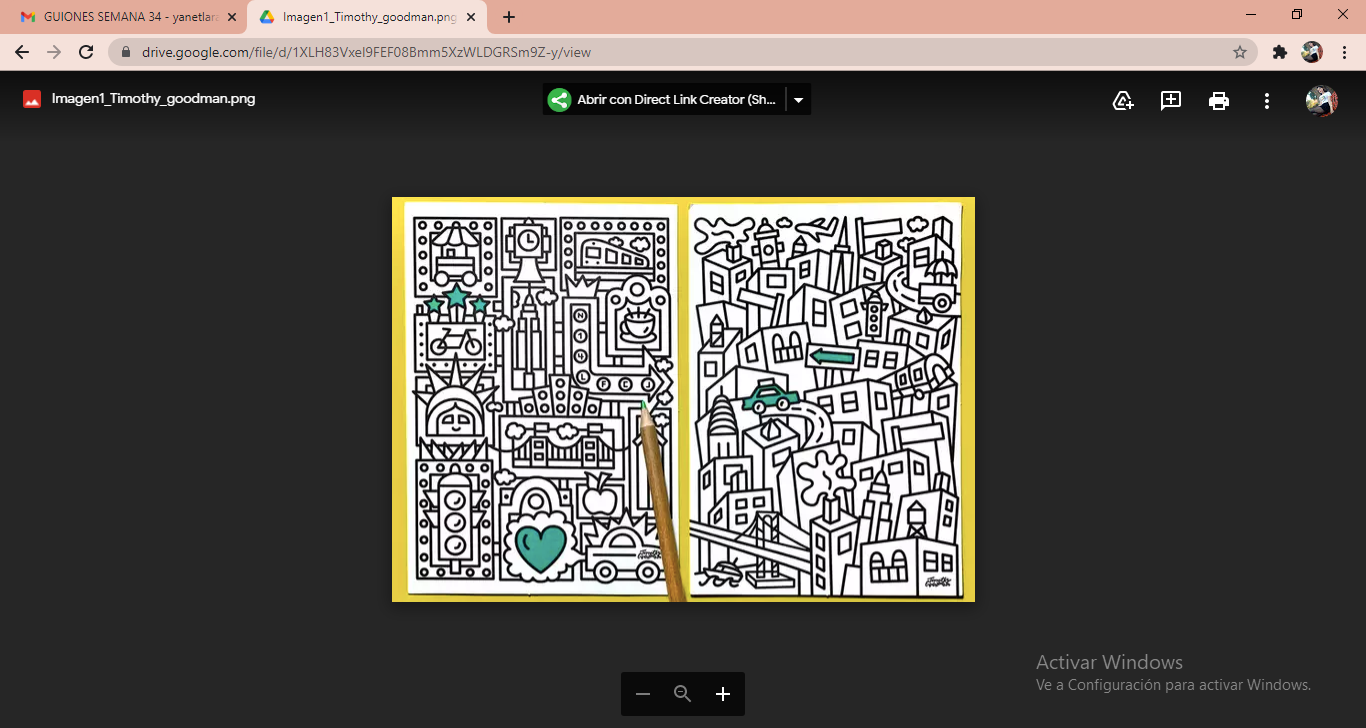 Como puedes observar están muy bonitos sus diseños, tiene muchas líneas y dibujos que ocupan toda la hoja.El segundo artista se llama Keith Haring quien fue un estadounidense que comenzó su trabajo en los ochentas, es muy conocido por su estilo propio, lleno de color. Este tipo de arte es mejor conocido por pop art o street art / arte callejero, porque así comenzó, a pintar con marcadores en diversos sitios de la calle o del metro con mensajes para la gente, se hizo tan famoso que sus obras se han exhibido en museos.Imagen 2. Mejores amigos de Keith Haring, 1990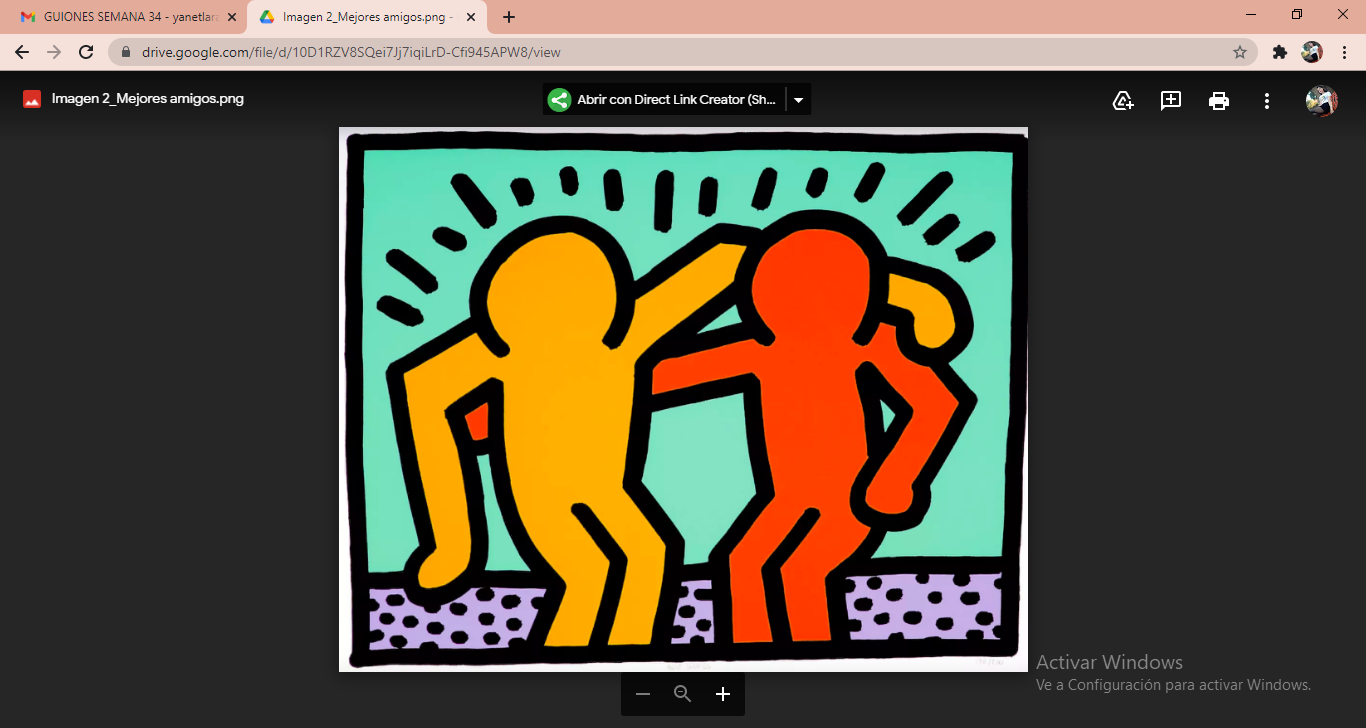 La tercera imagen es de un artista mexicano que se llama Oliver Prieto Tamariz: es una obra realizada con la técnica del plumón, la cual está enfocada en el tema del paisaje donde el artista buscó mostrar el equilibrio de los colores que se puede lograr al trabajar con plumones. Imagen 3. Velero de Oliver Prieto Tamariz, 2021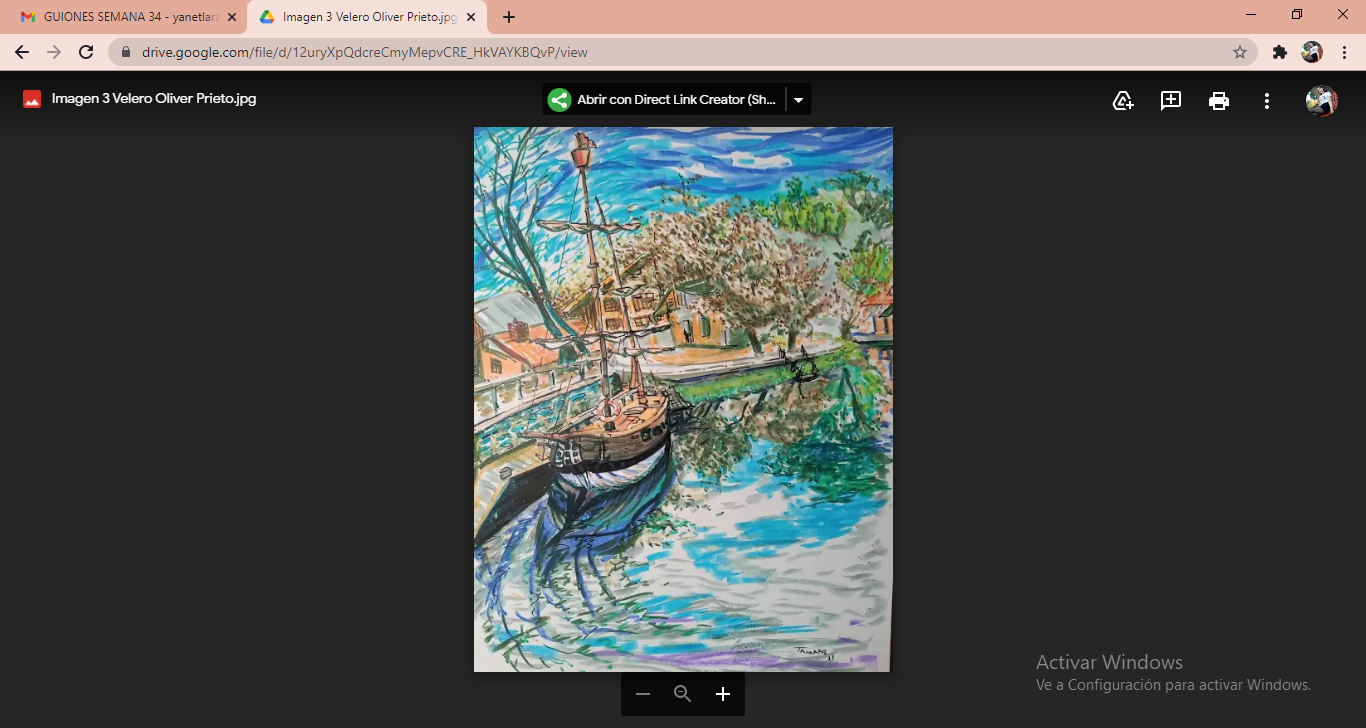 Que maravilloso es conocer el origen de algo que se utiliza de manera común en a actualidad, ahora ya sabes acerca de su historia y su estructura. Recuerda que todos los conocimientos nuevos los puedes compartir con las personas que te rodean.En la sesión de hoy aprendiste sobre la técnica húmeda de plumón o marcador, sus partes y su proceso de fabricación, también conociste algunos interesantes artistas que manejan este material. Si te es posible consulta otros libros y comenta el tema de hoy con tu familia. ¡Buen trabajo!Gracias por tu esfuerzo.